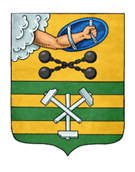 ПЕТРОЗАВОДСКИЙ ГОРОДСКОЙ СОВЕТ36 сессия 28 созываРЕШЕНИЕот 18 декабря 2020 г. № 28/36-671О внесении изменения в Решение Петрозаводскогогородского Совета от 05.10.2016 № 28/01-07«Об утверждении состава и избрании председателейпостоянных комиссий Петрозаводского городскогоСовета 28 созыва»На основании статьи 3 Регламента Петрозаводского городского Совета, утвержденного Решением Петрозаводского городского Совета от 23.04.2009 № XXVI/XXIX-593, Петрозаводский городской СоветРЕШИЛ:Внести следующее изменение в Решение Петрозаводского городского Совета от 05.10.2016 № 28/01-07 «Об утверждении состава и избрании председателей постоянных комиссий Петрозаводского городского Совета 28 созыва»:Вывести Матвеева Валерия Леонидовича из состава постоянной комиссии по экономике и финансам.И.о. ПредседателяПетрозаводского городского Совета                                             А.Ю. Ханцевич